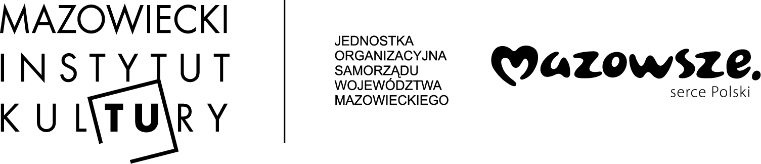 Bovska na scenie Open SoundKoncert z cyklu Open Sound – Bovska, 13 września, godz. 19:00, Mazowiecki Instytut KulturyMazowiecki Instytut Kultury zaprasza na kolejny koncert z cyklu OPEN SOUND, w ramach którego oddaje scenę młodym wokalistom i wokalistkom. 13 września o godz. 19:00 wystąpi artystka, która od początku zachwyca swoim wyrazistym, rozpoznawalnym wizerunkiem scenicznym. Bovska  –  jedno z największych muzycznych objawień ostatnich lat.Bovska zdobyła Złotą Płytę za debiutancki album Kaktus. Otrzymała nominację do Europejskiej Nagrody Muzycznej MTV Music Awards dla Najlepszego polskiego wykonawcy oraz do nagrody Fryderyka. Oprawa wizualna jej projektów jest dopracowana i przemyślana – od konceptualnego wydawnictwa, poprzez stronę̨ internetową i serię kameralnych nagrań, aż po imponujące muzycznie i scenograficznie koncerty. Oprócz komponowania Bovska zajmuje się grafiką i ilustracją. Jest projektantką wszystkich swoich albumów. Artystka wystąpi w Mazowieckim Instytucie Kultury 13 września o godz. 19:00 wraz z Janem Smoczyńskim (syntezatory, chórki) i Pawłem Dobrowolskim (perkusja, SPD-SX ) w ramach nowego cyklu OPEN SOUND.Bovska ma za sobą̨ występy na najważniejszych festiwalach w kraju: Open’er Festival, Orange Warsaw Festival, Kraków Live Festival, Slot Art, Festiwal i Krajowy Festiwal Piosenki Polskiej w Opolu. Była też jedyną gwiazdą z Europy na festiwalu Shimokitazawa Sound Cruising w Tokio w 2017 roku. Jej piosenka Na niby, promowała film Narzeczony na niby. Nominowana na MTV Music Awards 2016 w kategorii Najlepszy polski wykonawca. Podczas Fryderyków 2016 nominowana za Fonograficzny debiut roku, a w 2017 za drugi album Pysk w kategorii Elektronika. To co wyróżnia twórczość Bovskiej, to również oryginalna, barwna warstwa plastyczna tworzonych projektów. Doceniło to jury Yach Film 2013, nominując do nagrody teledysk Long way w kategorii Zdjęcia oraz w roku 2016 teledysk Klik w kategorii Plastyczna aranżacja przestrzeni. Do 2020 roku wydała 3 albumy – Kaktus, Pysk, Kęsy. W kwietniu 2020, w czasie największego lockdownu, ukazał się czwarty album artystki  – Sorrento. 21 czerwca 2021 roku miał premierę singiel Bovskiej Barometr. Co ciekawe, Barometr to pierwszy utwór nagrany z innym producentem niż Jan Smoczyński. Za produkcję nowego singla odpowiada Duit, a zatem Barometr otwiera zupełnie nowe drzwi na muzycznej drodze Bovskiej.Bovska jest absolwentką Uniwersytetu Muzycznego Fryderyka Chopina oraz Akademii Sztuk Pięknych w Warszawie. Pierwszy nakład jej debiutanckiej płyty Kaktus wyprzedał się w dwa dni, zyskując status Złotej Płyty, a jej utwory jeszcze przed premierą albumu biły rekordy popularności w Internecie, gdzie dotychczas odtworzono je ponad 40 milionów razy. Tytułowa piosenka Kaktus była motywem przewodnim czołówki serialu stacji TVN „Druga Szansa”. Bovska jest współautorką swoich płyt, które stworzyła we współpracy z Janem Smoczyńskim – pianistą, kompozytorem, aranżerem, producentem muzycznym, realizatorem dźwięku. 